Szanowni Rodzice!Zbliża się koniec roku szkolnego. Za cztery tygodnie dzieci  będą miały  wakacje, więcej wolnego czasu i swobody. W związku z tym w najbliższym czasie  przeprowadzę wśród najmłodszych uczniów kolejne  profilaktyczne  warsztaty na temat zachowania  bezpieczeństwa.  Postaram się przybliżyć im „ wakacyjne” niebezpieczeństwa i ostrzec przed ryzykownymi zachowaniami. Wcześniej realizowałam z najmłodszymi podobne zajęcia w ramach programu ,,Bezpieczny Puchatek”. Dzieci były zainteresowane, a szkoła otrzymała certyfikat. Podczas naszych spotkań uczyły się bezpiecznych zachowań w różnych sytuacjach życiowych, a także  podczas wyjazdów w czasie ferii zimowych i letnich.Chciałam również Państwa zachęcić do korzystania ze strony internetowej Akademia Puchatka i zamieszczonych  tam propozycji gier i zabaw logicznych. 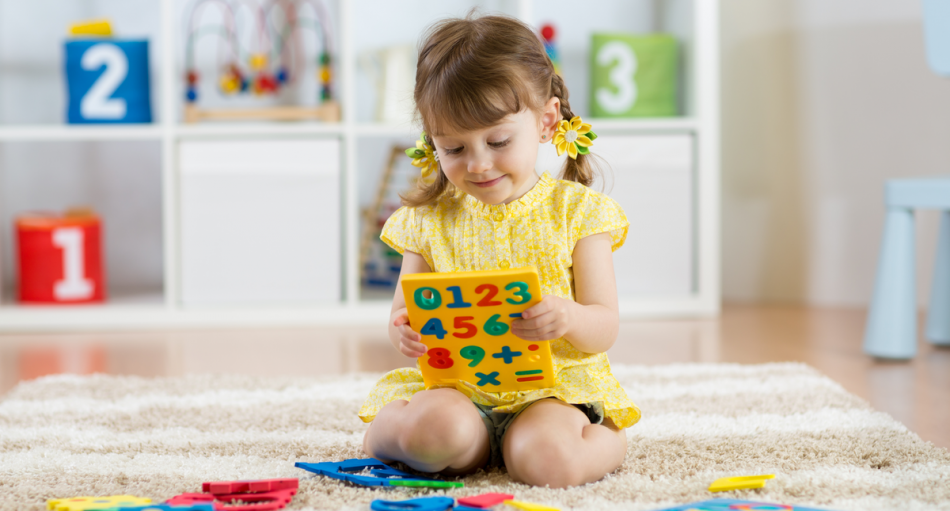 Akademia Puchatka, 12.05.2017 Warto bowiem i w domu efektywnie i przyjemnie wspierać rozwój koncentracji, samodzielność i kreatywność u dziecka. Warto postawić na dopasowane do  wieku dziecka gry, które mogą stanowić dobry trening umysłu. Dlatego zachęcam, aby   zajrzeć na stronę Akademii, która pomoże  wybrać odpowiednie gry logiczne stymulujące  intelektualny rozwój dziecka w wieku przedszkolnym i wczesnoszkolnym.                                                          Tylko trening czyni mistrza! Zachęcam zatem do radosnej zabawy!							Pedagog-Justyna Gorzkiewicz